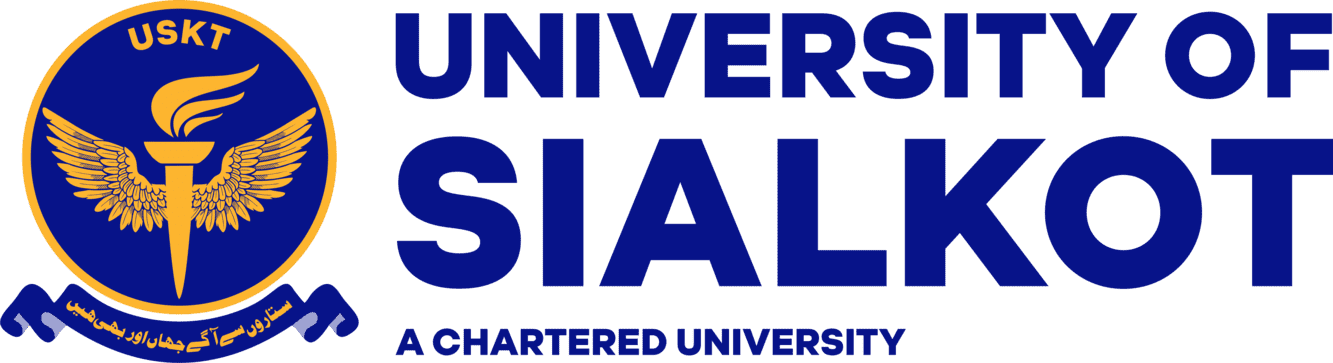                 Board of Advanced Studies & Research (BASR)                  MS THESIS DEFENSE EVALUATION    CANDIDATE’S INFORMATION   Accepted 	       Accepted with major               Accepted with minor    * In the case of ‘Accepted with Minor or Major Modifications, the internal examiner and supervisor will review the    suggested changes. External………………/100 Internal……………..../100Supervisor …………../100Average Obtained Marks ------------------Total Marks   100Examination Committee:Full Name:        Father Name          Roll Number       SessionDegree Program &      Department1st ExtensionSemesterFaculty:Thesis Submission DateThesis DefenseDate Viva Held Semester   Title of ResearchExternal Examiner	Organization  Signature  Internal Examiner Supervisor  HODDean